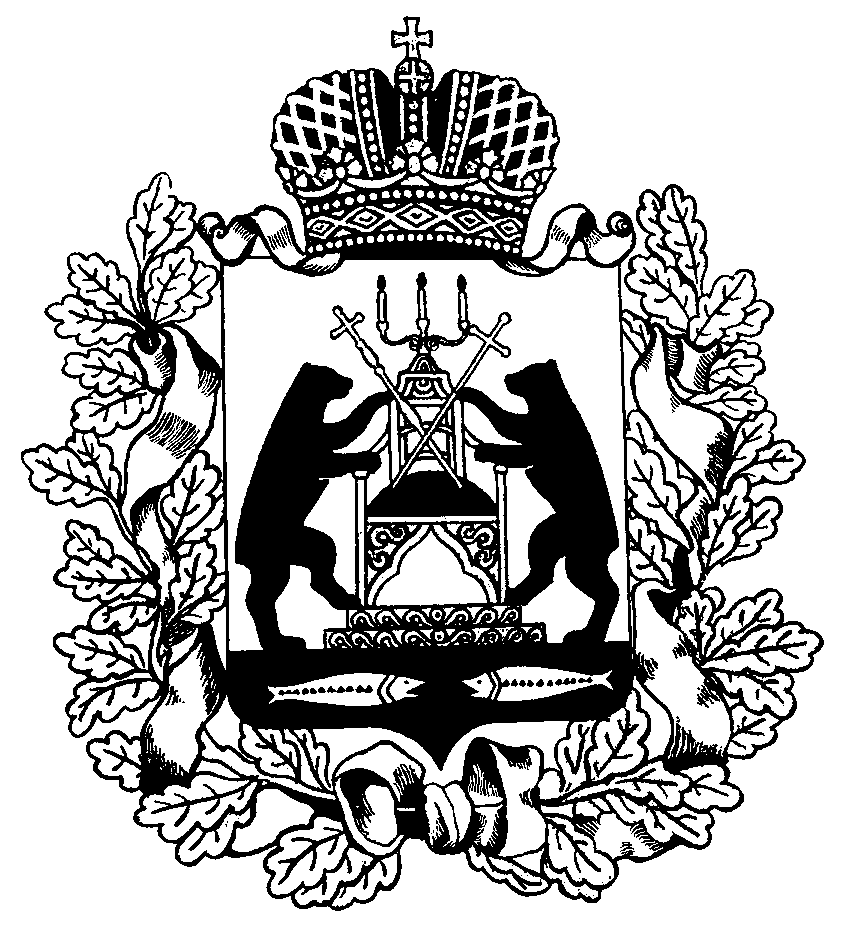 Российская ФедерацияНовгородская областьТерриториальная избирательная комиссияШимского районаПостановление28 июля 2020 года		                                                               № 92/1-3р. п. ШимскО времени предоставления помещений для встреч зарегистрированным кандидатам, их доверенным лицам, избирательным объединениям с избирателями при проведении выборов депутатов представительного органа муниципального образования и Главы муниципального образования в Шимском районеВ соответствии со статьей 51 областного закона от 30.07.2007 №147- ОЗ «О выборах депутатов представительного органа муниципального образования в Новгородской области», статьей 42 областного  закона от 21.06. 2007 № 121- ОЗ «О выборах  Главы муниципального образования Новгородской области», в целях обеспечения равных условий при проведении предвыборной агитации посредством агитационных публичных мероприятий зарегистрированными кандидатами, их доверенным лицам, избирательным объединениям, выдвинувших зарегистрированных кандидатов при проведении выборов депутатов представительного органа муниципального образования и Главы муниципального образования в Шимском районеТерриториальная избирательная комиссия Шимского района  	ПОСТАНОВЛЯЕТ:	1. Установить время предоставления помещений, пригодных для проведения публичных мероприятий, проводимых в форме собраний, и находящихся в государственной или муниципальной собственности, для встреч зарегистрированным кандидатам, их доверенным лицам, представителям избирательных объединений с избирателями при проведении выборов депутатов представительного органа муниципального образования и Главы муниципального образования в Шимском районе с 9.00 до 21.00, продолжительность встречи не  более двух  часов для  представителей одного кандидата.	2. Разместить настоящее постановление на сайте Администрации Шимского муниципального района в информационно-телекоммуникационной сети «Интернет» в разделе «Территориальная избирательная комиссия».Председатель Территориальнойизбирательной комиссииШимского районаЕ.Л.ИщукСекретарь Территориальнойизбирательной комиссииШимского района                               Н.В.Чухненкова